Campaign Communications Planning Worksheet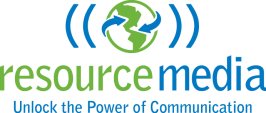 CAMPAIGN GOALKEY DYNAMICS/LANDSCAPECAMPAIGN STRATEGIESCOMMUNICATIONS GOALSAUDIENCE ANALYSISOPPOSITION MESSAGES/CHALLENGES ANALYSISCORE POSITIONING (FRAMING/NARRATIVE)(OPTIONAL) AN INTERNAL CORE POSITIONING/FRAMING SLOGANKEY MESSAGES/CONTENTMESSENGERSTACTICAL PRIORITIESTACTICS DETAIL & CALENDARING